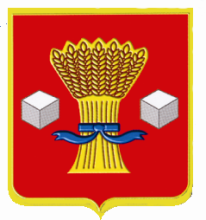 АдминистрацияСветлоярского муниципального района Волгоградской области                              ПОСТАНОВЛЕНИЕот 17.04.2024           № 534В соответствии с Федеральным законом от 06.10.2003 № 131-ФЗ «Об общих принципах организации местного самоуправления в Российской Федерации», Федеральным законом от 28.12.2009 № 381-ФЗ «Об основах государственного регулирования торговой деятельности в Российской Федерации», приказом комитета промышленности и торговли Волгоградской области от 04.02.2016 № 14-ОД «Об утверждении порядка разработки и утверждения схем размещения нестационарных торговых объектов на территории Волгоградской области», решением Светлоярской районной Думы Волгоградской области от 14.02.2023 № 47/210 «Об утверждении порядка размещения нестационарных торговых объектов на территории Светлоярского муниципального района Волгоградской области», руководствуясь Уставом Светлоярского муниципального района Волгоградской области, протоколом заседания межведомственной комиссии по разработке схемы или внесению изменений в схему размещения нестационарных торговых объектов на территории Светлоярского муниципального района Волгоградской области от 10.03.2024 № 3, в целях упорядочения размещения нестационарных торговых и других объектов потребительского рынка, создания условий для улучшения организации и качества торгового обслуживания населения,п о с т а н о в л я ю:Схему размещения нестационарных торговых объектов на территории Светлоярского муниципального района Волгоградской области на 2021-2037 годы, утвержденную постановлением администрации Светлоярского муниципального района Волгоградской области от 28.10.2020  № 1849, изложить в новой редакции согласно приложению.Настоящее постановление вступает в силу после его официального обнародования путем его официального опубликования.Контроль за исполнением настоящего постановления возложить на заместителя главы Светлоярского муниципального района Волгоградской области Мокееву И.А.Глава муниципального района                                                                В.В.ФадеевЗыкова А.Ю  СХЕМАразмещения нестационарных торговых объектов на территории Светлоярского муниципального района Волгоградской области на срок до 2037 года                                                                                                                                                                                                                                           »О внесении изменения в постановление администрации Светлоярского муниципального  района Волгоградской области от 28.10.2020 № 1849 «Об утверждении схемы размещения нестационарных торговых объектов на территории Светлоярского муниципального района Волгоградской области на 2021-2037 годы»Приложение                                                                                                                                               к постановлению администрации Светлоярского муниципального района                                                                                                                                                                                                                Волгоградской области  от 17.04.2024 № 534«Приложение к постановлению администрации Светлоярского муниципального района Волгоградской области  от 28.10.2020 № 1849 № п/п№ местаАдресные ориентиры нестационарного торгового объектаВиднестационарного объектаВид деятельности, специализация (при ее наличии) нестационарного торгового объектаВид деятельности, специализация (при ее наличии) нестационарного торгового объектаВид деятельности, специализация (при ее наличии) нестационарного торгового объектаПлощадьместа размещениянто, кв. м.Собственник земельного участка (здания, строения, сооружения)123455567Светлоярское городское поселение муниципального района Волгоградской областиСветлоярское городское поселение муниципального района Волгоградской областиСветлоярское городское поселение муниципального района Волгоградской областиСветлоярское городское поселение муниципального района Волгоградской областиСветлоярское городское поселение муниципального района Волгоградской областиСветлоярское городское поселение муниципального района Волгоградской областиСветлоярское городское поселение муниципального района Волгоградской областиСветлоярское городское поселение муниципального района Волгоградской областиСветлоярское городское поселение муниципального района Волгоградской области11р. п. Светлый Яр, мкр. 1 дом 12лотокбезалкогольныенапиткибезалкогольныенапиткибезалкогольныенапитки6земельный участок, государственная собственность на который не разграничена22р. п. Светлый Яр, мкр. 1 дом 11место для развозной торговли (автоприцеп)безалкогольныенапиткибезалкогольныенапиткибезалкогольныенапитки10земельный участок, государственная собственность на который не разграничена33р. п. Светлый Яр, мкр. 1 между домами 11 и 10 павильонтабачные изделиятабачные изделиятабачные изделия15 земельный участок, государственная собственность на который не разграничена44р. п. Светлый Яр, ул. Промышленная, прилегает к участку №1павильонбытовые услугибытовые услугибытовые услуги12земельный участок, государственная собственность на который не разграничена55р. п. Светлый Яр, ул. Промышленная, в 25 метрах юго-западнее участка №1павильонпродовольственные товарыпродовольственные товарыпродовольственные товары20  земельный участок, государственная собственность на который не разграничена                                                                                                                                                                                                                                                                                                                                                                                                                                                                                                        66р. п. Светлый Яр, мкр. 1 между домами 28 и 10киоскпочтовые товарыпочтовые товарыпочтовые товары5 земельный участок, государственная собственность на который не разграничена77р. п. Светлый Яр, ул. Сидоровакиоскправославная лавкаправославная лавкаправославная лавка4 земельный участок, государственная собственность на который не разграничена88р. п. Светлый Яр, ул. Мелиоративнаякиоскправославная лавкаправославная лавкаправославная лавка4 земельный участок, государственная собственность на который не разграничена99р. п. Светлый Яр, мкр. 1, в 30 метрах севернее дома № 20киоскхлебобулочные изделия и продовольственные товарыхлебобулочные изделия и продовольственные товарыхлебобулочные изделия и продовольственные товары6 земельный участок, государственная собственность на который не разграничена1010р. п. Светлый Яр, мкр. 2напротив магазина«ПокупАлко»павильонтабачные изделиятабачные изделиятабачные изделия20земельный участок, государственная собственность на который не разграничена1111р. п. Светлый Яр, мкр. 2возле магазина«ПокупАлко»павильонпродовольственные товарыпродовольственные товарыпродовольственные товары20земельный участок, государственная собственность на который не разграничена1212р. п. Светлый Яр, в 150 м от существующего кладбища, на пересечении улиц Сидорова и Мелиоративнаяпавильонпродажа мясапродажа мясапродажа мяса35земельный участок, государственная собственность на который не разграничена1313р. п. Светлый Яр, перекресток улиц Сидорова и Молодежнаяпавильоннепродовольственные товарынепродовольственные товарынепродовольственные товары50земельный участок, государственная собственность на который не разграничена1414р. п. Светлый Яр, мкр. 2 напротив магазина«ПокупАлко»елочный базарсезонная торговля деревьями хвойных породсезонная торговля деревьями хвойных породсезонная торговля деревьями хвойных пород30земельный участок, государственная собственность на который не разграничена 1515р. п. Светлый Яр, мкр. 2напротив магазина«ПокупАлко»автомашинасезонная продажа плодоовощной продукции, бахчевых культурсезонная продажа плодоовощной продукции, бахчевых культурсезонная продажа плодоовощной продукции, бахчевых культур6земельный участок, государственная собственность на который не разграничена1616р. п. Светлый Яр, мкр. 2 напротив магазина«ПокупАлко»автомашинасезонная торговля рассадой, саженцами, семенами, цветамисезонная торговля рассадой, саженцами, семенами, цветамисезонная торговля рассадой, саженцами, семенами, цветами6земельный участок, государственная собственность на который не разграничена1717р. п. Светлый Яр, мкр. 1, площадка между домами 11 и 12лотокпродажа кулинарной продукциипродажа кулинарной продукциипродажа кулинарной продукции1земельный участок, государственная собственность на который не разграничена1820р. п. Светлый Яр, мкр. 1, площадка между домами 11 и 12лотоксезонная торговля рассадой, саженцами, семенами, цветами (в том числе искусственными)сезонная торговля рассадой, саженцами, семенами, цветами (в том числе искусственными)сезонная торговля рассадой, саженцами, семенами, цветами (в том числе искусственными)2земельный участок, государственная собственность на который не разграничена1921р. п. Светлый Яр, мкр. 1 площадка напротив дома 39елочный базарсезонная торговля деревьями хвойных породсезонная торговля деревьями хвойных породсезонная торговля деревьями хвойных пород20земельный участок, государственная собственность на который не разграничена2022р. п. Светлый Яр, мкр. 1 дом 12, напротив магазина «Покупочка»киоскхлебобулочные изделия и продовольственные товарыхлебобулочные изделия и продовольственные товарыхлебобулочные изделия и продовольственные товары6земельный участок, государственная собственность на который не разграничена2123р. п. Светлый Яр, мкр. 2, напротив магазина «ПокупАлко»киоскхлебобулочные изделия и продовольственные товарыхлебобулочные изделия и продовольственные товарыхлебобулочные изделия и продовольственные товары6 земельный участок, государственная собственность на который не разграничена2224р. п. Светлый Яр, ул. Сидорова, у магазина «Техника» киоскхлебобулочные изделия и продовольственные товарыхлебобулочные изделия и продовольственные товарыхлебобулочные изделия и продовольственные товары6 земельный участок, государственная собственность на который не разграничена2325р. п. Светлый Яр, мкр. 2напротив магазина«ПокупАлко»киоскпродовольственные товарыпродовольственные товарыпродовольственные товары9земельный участок, государственная собственность на который не разграничена2426р. п. Светлый Яр, мкр. 2напротив магазина«ПокупАлко»место для развозной торговли (автоприцеп)безалкогольные напиткибезалкогольные напиткибезалкогольные напитки10земельный участок, государственная собственность на который не разграничена2528р. п. Светлый Яр, мкр. 1 дом 12лотокбезалкогольныенапиткибезалкогольныенапиткибезалкогольныенапитки6земельный участок, государственная собственность на который не разграничена2631р. п. Светлый Яр,ул. Сидороваелочный базарсезонная торговля деревьями хвойных породсезонная торговля деревьями хвойных породсезонная торговля деревьями хвойных пород30 земельный участок, государственная собственность на который не разграничена2732р. п. Светлый Яр, мкр. 2 напротив магазина«ПокупАлко»елочный базарсезонная торговля деревьями хвойных породсезонная торговля деревьями хвойных породсезонная торговля деревьями хвойных пород30 земельный участок, государственная собственность на который не разграничена2835р. п. Светлый Яр, ул. Спортивная, парк отдыха «Молодежный»киоскпродажа  кулинарной продукциипродажа  кулинарной продукциипродажа  кулинарной продукции6 Светлоярское городское поселение муниципального района Волгоградской области2936р. п. Светлый Яр, мкр.1, у дома № 12киоскпродажа  кулинарной продукциипродажа  кулинарной продукциипродажа  кулинарной продукции6земельный участок, государственная собственность на который не разграничена3085р. п. Светлый Яр, мкр.1, у дома № 12киоскпродажа мороженого в упаковке изготовителяпродажа мороженого в упаковке изготовителяпродажа мороженого в упаковке изготовителя8земельный участок, государственная собственность на который не разграничена3188р. п.Светлый Яр, ул. Сидорова, у входа в парк культуры и отдыха  павильонреализация продуктов общественного питанияреализация продуктов общественного питанияреализация продуктов общественного питания15земельный участок, государственная собственность на который не разграничена3289р. п. Светлый Яр, ул. Спортивная, парк отдыха «Калейдоскоп»киоскнепродовольственные товарынепродовольственные товарынепродовольственные товары12Светлоярское городское поселение муниципального района Волгоградской области3389/1р. п. Светлый Яр, ул. Спортивная, парк отдыха «Калейдоскоп»киоскпродовольственные товарыпродовольственные товарыпродовольственные товары18Светлоярское городское поселение муниципального района Волгоградской области3489/2р. п. Светлый Яр, ул. Спортивная, парк отдыха «Калейдоскоп»киоскпродовольственные товарыпродовольственные товарыпродовольственные товары12Светлоярское городское поселение муниципального района Волгоградской области3590р. п. Светлый Яр, пер. Театральный, парк отдыха «Победа»киоскпродовольственные товарыпродовольственные товарыпродовольственные товары12 Светлоярское городское поселение муниципального района Волгоградской области3695р. п. Светлый Яр, мкр. 1, около дома № 28павильонреализация продуктов общественного питанияреализация продуктов общественного питанияреализация продуктов общественного питания15 земельный участок, государственная собственность на который не разграничена37100р. п. Светлый Яр, мкр.1, у дома № 28киоскуслуги по ремонту обувиуслуги по ремонту обувиуслуги по ремонту обуви9земельный участок, государственная собственность на который не разграничена38102р. п. Светлый Яр, мкр. 1, площадка в торце дома №34автомашинаяйцо столовоеяйцо столовоеяйцо столовое6земельный участок, государственная собственность на который не разграничена39118р. п. Светлый Яр, в 5 метрах к югу от ФГУ ПСФРкиоскреализация продуктов общественногопитанияреализация продуктов общественногопитанияреализация продуктов общественногопитания16земельный участок, государственная собственность на который не разграничена40126р. п. Светлый Яр, набережнаяместо для развозной торговли (автолавка)реализация продуктов общественного питанияреализация продуктов общественного питанияреализация продуктов общественного питания10Светлоярское городское поселение муниципального района Волгоградской области 44127р. п. Светлый Яр, набережнаяместо для развозной торговли (автоприцеп)безалкогольные напиткибезалкогольные напиткибезалкогольные напитки10Светлоярское городское поселение муниципального района Волгоградской области Большечапурниковское сельское поселение Светлоярского муниципального района Волгоградской областиБольшечапурниковское сельское поселение Светлоярского муниципального района Волгоградской областиБольшечапурниковское сельское поселение Светлоярского муниципального района Волгоградской областиБольшечапурниковское сельское поселение Светлоярского муниципального района Волгоградской областиБольшечапурниковское сельское поселение Светлоярского муниципального района Волгоградской областиБольшечапурниковское сельское поселение Светлоярского муниципального района Волгоградской областиБольшечапурниковское сельское поселение Светлоярского муниципального района Волгоградской областиБольшечапурниковское сельское поселение Светлоярского муниципального района Волгоградской областиБольшечапурниковское сельское поселение Светлоярского муниципального района Волгоградской области4239с. Большие Чапурники, придорожная полоса автодороги Волгоград-Элиста, в 50 м к северу от поста ДПСпавильонпродовольственные товарыпродовольственные товары5050земельный участок, государственная собственность на который не разграничена4340с. Большие Чапурники, в 25ти метрах от автодороги Волгоград-Элиста, площадка бывшего совхоза «Красноармейский»бахчевой развалсезонная продажа плодоовощной продукции, бахчевых культурсезонная продажа плодоовощной продукции, бахчевых культур50 50 земельный участок, государственная собственность на который не разграничена4441с. Большие Чапурники, в 25ти метрах от автодороги Волгоград-Элиста, площадка напротив магазина «Капелька»  бахчевой развалсезонная продажа плодоовощной продукции, бахчевых культурсезонная продажа плодоовощной продукции, бахчевых культур50 50 земельный участок, государственная собственность на который не разграничена4542с. Большие Чапурники, в 25ти метрах от автодороги Волгоград-Элиста, площадка напротив базы «Стройматериалы»бахчевой развалсезонная продажа плодоовощной продукции, бахчевых культурсезонная продажа плодоовощной продукции, бахчевых культур50 50 земельный участок, государственная собственность на который не разграничена4643с. Большие Чапурники, в 25-ти метрах от автодороги Волгоград - Элиста, поворот на  г. Котельниково                           бахчевой развалсезонная продажа плодоовощной продукции, бахчевых культурсезонная продажа плодоовощной продукции, бахчевых культур1010земельный участок, государственная собственность на который не разграничена4744с. Большие Чапурники, в 25-ти метрах от автодороги Волгоград - Элиста, поворот на      г. Котельниковокиоск продажа рыбыпродажа рыбы 17  17 земельный участок, государственная собственность на который не разграничена4846с. Большие Чапурники, придорожная полоса автодороги Волгоград-Элиста, в 100 м. к северу от поста ДПСпавильонпродовольственные товарыпродовольственные товары18 18 земельный участок, государственная собственность на который не разграничена4947с. Большие Чапурники, автодорога Волгоград-Элиста, в 30-ти метрах от обочины дороги и в 50-ти метрах севернее поста ДПСпавильон реализация продуктов общественного питанияреализация продуктов общественного питания20 20 земельный участок, государственная собственность на который не разграничена5048с. Малые Чапурники, площадка напротив магазина «Продукты», в 15 метрах от автодороги «Волгоград-Элиста»бахчевой развалсезонная продажа плодоовощной продукции, бахчевых культурсезонная продажа плодоовощной продукции, бахчевых культур30 30 земельный участок, государственная собственность на который не разграничена5149с. Малые Чапурники, площадка напротив  в 15 метрах от автодороги «Волгоград-Элиста», поворот на СНТ «Нефтепереработчик»бахчевой развалсезонная продажа плодоовощной продукции, бахчевых культурсезонная продажа плодоовощной продукции, бахчевых культур3030земельный участок, государственная собственность на который не разграничена5250с. Малые Чапурники,  ул. Школьная, координаты 48.446760, 44.572597павильонтабачные изделиятабачные изделия2020земельный участок, государственная собственность на который не разграничена5351с. Большие  Чапурники, автодорога Волгоград-Элиста, в 10 метрах восточнее магазина «Магнит»место для развозной торговли (автоприцеп)продовольственные товарыпродовольственные товары1010земельный участок, государственная собственность на который не разграничена5491с. Большие Чапурники, ул. Тимошенко, в 15 метрах от автодороги Волгоград-Элиста, северо-западнее поста ГИБДДместо для развозной торговли (автолавка)продовольственные товарыпродовольственные товары1010земельный участок, государственная собственность на который не разграничена5592с. Большие Чапурники, ул. Тимошенко, в 10 метрах от автодороги Волгоград-Элиста, в 70 метрах южнее поста ГИБДДтонарпродовольственные товарыпродовольственные товары2020земельный участок, государственная собственность на который не разграничена56101с. Большие Чапурники, рядом с земельным участком кадастровый номер 34:26:060601:879павильонпродовольственные товарыпродовольственные товары7070земельный участок, государственная собственность на который не разграничена57107с. Большие Чапурники,ул. Советская, д. 1/3павильоннепродовольственные товарынепродовольственные товары5050земельный участок, государственная собственность на который не разграничена58110СНТ - «Нефтепереработчик»,    ул. Садовая, рядом с автобусной остановкойпавильонпродовольственные товарыпродовольственные товары5555земельный участок, государственная собственность на который не разграничена59112с. Большие Чапурники, ул. Тимошенко, в 10 метрах от автодороги Волгоград-Элиста, в 90 метрах южнее поста ГИБДД павильонпродовольственные товарыпродовольственные товары2020земельный участок, государственная собственность на который не разграничена60113	с. Большие Чапурники, СНТ «Мечта», автобусное кольцопавильонпродовольственные товарыпродовольственные товары2525земельный участок, государственная собственность на который не разграничена61115СНТ - «Нефтепереработчик», вблизи земельного участка № 60 по ул. Цветочнаяпавильонпродовольственные товарыпродовольственные товары1515земельный участок, государственная собственность на который не разграничена 62117с. Малые Чапурники,по ул. Школьная 22павильоншиномонтажшиномонтаж5050земельный участок, государственная собственность на который не разграничена63119с. Большие Чапурники,                  в 10 метрах от поста ДПСторговый автомат (уличная кофемашина)продовольственные товары (кофе, чай, горячий шоколад)продовольственные товары (кофе, чай, горячий шоколад)11земельный участок, государственная собственность на который не разграничена64121с. Большие Чапурники, вблизи дома по ул. Ильина 34киоскпочтовые товарыпочтовые товары55земельный участок, государственная собственность на который не разграничена65124СНТ - «Нефтепереработчик», по ул. Садовая на въезде в СНТкиоскпродовольственныетоварыпродовольственныетовары66земельный участок, государственная собственность на который не разграничена3.Дубовоовражное сельское поселение Светлоярского муниципального района Волгоградской области3.Дубовоовражное сельское поселение Светлоярского муниципального района Волгоградской области3.Дубовоовражное сельское поселение Светлоярского муниципального района Волгоградской области3.Дубовоовражное сельское поселение Светлоярского муниципального района Волгоградской области3.Дубовоовражное сельское поселение Светлоярского муниципального района Волгоградской области3.Дубовоовражное сельское поселение Светлоярского муниципального района Волгоградской области3.Дубовоовражное сельское поселение Светлоярского муниципального района Волгоградской области3.Дубовоовражное сельское поселение Светлоярского муниципального района Волгоградской области3.Дубовоовражное сельское поселение Светлоярского муниципального района Волгоградской области6652с. Дубовый Овраг, ул. Октябрьская, площадка около магазина «Продукты» Дубовоовражного ПОместо для развозной торговли (автолавка)сезонная продажа плодоовощной продукции, бахчевых культур10 10 10 земельный участок, государственная собственность на который не разграничена6754с. Дубовый Овраг, ул. Октябрьская, напротив дома № 136ларекпродажа плодоовощной продукции121212земельный участок, государственная собственность на который не разграничена6855с. Дубовый Овраг, ул. Октябрьская, напротив дома № 114лотокреализация продуктов пчеловодства2 2 2 земельный участок, государственная собственность на который не разграничена6956с. Дубовый Овраг, ул. Октябрьская, напротив дома № 62Акиоскхлебобулочные изделия и продовольственные товары6 6 6 земельный участок, государственная собственность на который не разграничена7057с. Дубовый Овраг, пл. Матросова, в 50 метрах от многоквартирного жилого дома № 4киоскпродовольственные товары666земельный участок, государственная собственность на который не разграничена4. Райгородское сельское поселение Светлоярского муниципального района Волгоградской области4. Райгородское сельское поселение Светлоярского муниципального района Волгоградской области4. Райгородское сельское поселение Светлоярского муниципального района Волгоградской области4. Райгородское сельское поселение Светлоярского муниципального района Волгоградской области4. Райгородское сельское поселение Светлоярского муниципального района Волгоградской области4. Райгородское сельское поселение Светлоярского муниципального района Волгоградской области4. Райгородское сельское поселение Светлоярского муниципального района Волгоградской области4. Райгородское сельское поселение Светлоярского муниципального района Волгоградской области4. Райгородское сельское поселение Светлоярского муниципального района Волгоградской области7158с. Райгородул. Советская, напротив дома № 305киоскхлебобулочные изделия и продовольственные товары666земельный участок, государственная собственность на который не разграничена7261х. Трудолюбиепавильонпродовольственные товары20 20 20 земельный участок, государственная собственность на который не разграничена7362с. Райгород, 500 метров восточнее села, вдоль автодороги Волгоград - Астраханьбахчевой развалсезонная продажа плодоовощной продукции, бахчевых культур50 50 50 земельный участок, государственная собственность на который не разграничена7464с. Райгород, автодорога Волгоград - Астрахань, в 80-ти метрах западнее перекрестка ул. Степная и пер. Строительныйпавильонпродовольственные товары50 50 50 земельный участок, государственная собственность на который не разграничена5. Приволжское сельское поселение Светлоярского муниципального района Волгоградской области5. Приволжское сельское поселение Светлоярского муниципального района Волгоградской области5. Приволжское сельское поселение Светлоярского муниципального района Волгоградской области5. Приволжское сельское поселение Светлоярского муниципального района Волгоградской области5. Приволжское сельское поселение Светлоярского муниципального района Волгоградской области5. Приволжское сельское поселение Светлоярского муниципального района Волгоградской области5. Приволжское сельское поселение Светлоярского муниципального района Волгоградской области5. Приволжское сельское поселение Светлоярского муниципального района Волгоградской области5. Приволжское сельское поселение Светлоярского муниципального района Волгоградской области7567п. Луговой,площадка перед СДКторговая площадкасезонная продажа плодоовощной продукции, бахчевых культур30 30 30 земельный участок, государственная собственность на который не разграничена7668п. Краснопартизанскийпавильонтовары повседневного спроса30 30 30 земельный участок, государственная собственность на который не разграничена7770п. Приволжскийул. Гагаринакиоскхлебобулочные изделия 6 6 6 земельный участок, государственная собственность на который не разграничена6. Червленовское сельское поселение Светлоярского муниципального района Волгоградской области6. Червленовское сельское поселение Светлоярского муниципального района Волгоградской области6. Червленовское сельское поселение Светлоярского муниципального района Волгоградской области6. Червленовское сельское поселение Светлоярского муниципального района Волгоградской области6. Червленовское сельское поселение Светлоярского муниципального района Волгоградской области6. Червленовское сельское поселение Светлоярского муниципального района Волгоградской области6. Червленовское сельское поселение Светлоярского муниципального района Волгоградской области6. Червленовское сельское поселение Светлоярского муниципального района Волгоградской области6. Червленовское сельское поселение Светлоярского муниципального района Волгоградской области7873с. Червленое, ул. Ленина,между домами № 8Д и  № 10Аавтолавкасезонная продажа         плодоовощной продукции, бахчевых культур666земельный участок, государственная собственность на который не разграничена7974с. Червленое, ул. Ленина 8Е, площадка между магазином    ИП Думбрава Л.Н. и зданием конторы ОАО «Червленое»палатканепродовольственные товары333земельный участок, государственная собственность на который не разграничена8075с. Червленое, ул. Ленина, 8Е площадка между магазином ИП Думбрава Л.Н. и зданием конторы ОАО «Червленое»место для развозной торговли (автоприцеп)непродовольственные товары10 10 10 земельный участок, государственная собственность на который не разграничена8184СНТ «Химик», в 10-ти метрах западнее пересечения ул. Вишневая и ул. Мандариноваяпавильонреализация продуктов общественного питания303030земельный участок, государственная собственность на который не разграничена8293с. Червленое,ул. Ленина, площадка напротив здания столовойавтолавкасезонная продажа          плодоовощной продукции, бахчевых культур666земельный участок, государственная собственность на который не разграничена8396СНТ «Химик», в 20-ти метрах севернее земельного участка по ул. Абрикосовая 1павильонреализация продуктов общественного питания303030земельный участок, государственная собственность на который не разграничена8497СНТ «Химик», в 35-ти метрах севернее земельного участка по ул. Абрикосовая, д. 1киоскпродовольственные товары151515земельный участок, государственная собственность на который не разграничена85114СНТ «Химик», в 5 метрах от земельного участка с кадастровым номером 34:26:030801:858место для развозной торговли (автолавка)продовольственные товары101010земельный участок, государственная собственность на который не разграничена86116с. Червленое, ул. Клубная, рядом с домом № 6 «А»павильоннепродовольственные товары202020земельный участок, государственная собственность на который не разграничена87123с. Червленое, ул. Ленина, 8Е площадка между магазином ИП ДумбравЛ.Н. и зданием конторы ОАО «Червленое»киоскпочтовые  товары555земельный участок, государственная собственность на который не разграничена88125СНТ «Химик», у северного въезда в СНТ, до шлагбаумакиоскпродовольственные товары666земельный участок, государственная собственность на который не разграничена89130с. Солянка,                       ул. Центральная 130киоскпродовольственные товары666земельный участок, государственная собственность на который не разграничена7. Кировское сельское поселение Светлоярского муниципального района Волгоградской области7. Кировское сельское поселение Светлоярского муниципального района Волгоградской области7. Кировское сельское поселение Светлоярского муниципального района Волгоградской области7. Кировское сельское поселение Светлоярского муниципального района Волгоградской области7. Кировское сельское поселение Светлоярского муниципального района Волгоградской области7. Кировское сельское поселение Светлоярского муниципального района Волгоградской области7. Кировское сельское поселение Светлоярского муниципального района Волгоградской области7. Кировское сельское поселение Светлоярского муниципального района Волгоградской области7. Кировское сельское поселение Светлоярского муниципального района Волгоградской области9053п. Кирова, территория парка «Дружба»автоприцеппродажа продукции по общественному питанию быстрого обслуживания888земельный участок, государственная собственность на который не разграничена9176ст. Чапурники, пересечение ул. Центральная и трасса Волгоград- Сальскплощадка продажи рассады, саженцев, семян и цветов700700700земельный участок, государственная собственность на который не разграничена9278п. Кирова, ул. Кирова,7Впалаткабезалкогольные напитки666земельный участок, государственная собственность на который не разграничена9379ст. Чапурники, пересечение ул. Центральная и трасса Волгоград - Сальскпалаткабезалкогольные напитки666земельный участок, государственная собственность на который не разграничена9480ст. Чапурники, ул. Геологов, площадь возле кафепалаткабезалкогольные напитки, мороженое666земельный участок, государственная собственность на который не разграничена95104п. Кирова, ул. Кирова рядом с участком 7 «Б»елочный базарсезонная торговля деревьями хвойных пород202020земельный участок, государственная собственность на который не разграничена96105с. Ивановка ул. Советская, рядом с участком № 2 «Г»елочный базарсезонная торговля деревьями хвойных пород202020земельный участок, государственная собственность на который не разграничена97106ст. Чапурники, ул. Прямая, рядом с участком 1 «Б»елочный базар сезонная торговля деревьями хвойных пород202020земельный участок, государственная собственность на который не разграничена98109ст. Чапурники, ул. Майская, при въезде в ТОС «Майское» киосксезонная торговля рассадой, саженцами, семенами, цветами деревьями хвойных пород202020земельный участок, государственная собственность на который не разграничена99111п. Кирова, ул. Кирова, рядом с земельным участком 8Бкиоскхлебобулочные изделия и продовольственные товары666земельный участок, государственная собственность на который не разграничена100120п. Кирова, в 45 метрах южнее от участка № 27  по ул. Топольковаяпавильонпродовольственные товары101010земельный участок, государственная собственность на который не разграничена101122п. Кирова, ул. Кирова, рядом с земельным участком 8Бкиоскпочтовые товары555земельный участок, государственная собственность на который не разграничена102128СНТ «Строитель-2» у северной границыкиоскпродовольственные товары666земельный участок, государственная собственность на который не разграничена103129СНТ «Мечта -2» у восточной   границыкиоскпродовольственные товары666земельный участок, государственная собственность на который не разграничена104131СНТ «Строитель-2», рядом с    земельным участком № 51 по       ул. Садоваякиоскпродовольственные товары666земельный участок, государственная собственность на который не разграничена8. Цацинское сельское поселение Светлоярского муниципального района Волгоградской области8. Цацинское сельское поселение Светлоярского муниципального района Волгоградской области8. Цацинское сельское поселение Светлоярского муниципального района Волгоградской области8. Цацинское сельское поселение Светлоярского муниципального района Волгоградской области8. Цацинское сельское поселение Светлоярского муниципального района Волгоградской области8. Цацинское сельское поселение Светлоярского муниципального района Волгоградской области8. Цацинское сельское поселение Светлоярского муниципального района Волгоградской области8. Цацинское сельское поселение Светлоярского муниципального района Волгоградской области8. Цацинское сельское поселение Светлоярского муниципального района Волгоградской области105	86с. Цаца, площадка, расположенная  в 50-ти метрах от автодороги Волгоград-Элиста и в 500 метрах юго-восточнее памятника «Катюша»бахчевой развалсезонная продажа плодоовощной продукции, бахчевых культур50 50 50 земельный участок, государственная собственность на который не разграничена9. Привольненское сельское поселение Светлоярского муниципального района Волгоградской области9. Привольненское сельское поселение Светлоярского муниципального района Волгоградской области9. Привольненское сельское поселение Светлоярского муниципального района Волгоградской области9. Привольненское сельское поселение Светлоярского муниципального района Волгоградской области9. Привольненское сельское поселение Светлоярского муниципального района Волгоградской области9. Привольненское сельское поселение Светлоярского муниципального района Волгоградской области9. Привольненское сельское поселение Светлоярского муниципального района Волгоградской области9. Привольненское сельское поселение Светлоярского муниципального района Волгоградской области9. Привольненское сельское поселение Светлоярского муниципального района Волгоградской области10687ст. Абганерово,ул. Сердюковаларекпродовольственные товары20 20 20 земельный участок, государственная собственность на который не разграничена10794 п. Привольный, в 40 метрах от автодороги Волгоград-Котельниково, в 216 метрах от перекрестка Котельниково - п. Привольныйпавильонпродовольственные и непродовольственные товары30 30 30 земельный участок, государственная собственность на который не разграничена10898п. Привольный, площадка на расстоянии в 22 метрах от автодороги Волгоград-Котельниково и  210 метров от перекрестка  Котельниково - Привольный место для развозной торговли(автолавка)продовольственные и непродовольственные товары101010земельный участок, государственная собственность на который не разграничена10999п. Привольный, площадка на расстоянии в 22 метрах от атодороги Волгоград-Котельниково и 197 метров от перекрестка  Котельниково - Привольныйпавильоншиномонтаж202020земельный участок, государственная собственность на который не разграничена110103п. Привольный, ул. Героев 29 Стрелковой Дивизии, 30 метров севернее д.2 елочный базарсезонная торговлядеревьями хвойных пород202020земельный участок, государственная собственность на который не разграничена111108п. Привольный, в 50 м. от трассы «Волгоград-Октябрьский-Котельниково-Зимовники-Сальск» и 210 м от перекрестка Котельниково - Привольныйпавильоннепродовольственные товары202020земельный участок, государственная собственность на который не разграничена